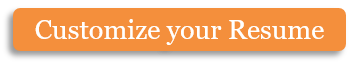 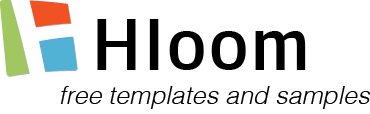 COMPANY NAME Permit Application Credit Card Authorization Facsimile SheetTo:	DEPARTMENT NAME	From:	________________________Company:	COMPANY NAME	Date:	________________________Phone:	123-456-7899	# of Pages incl. Cover:	________________________Fax:	123-123-4567	Fax:	________________________Re:	SUBJECT	Phone:	________________________Card Type:	□ Visa	□ MasterCard	□ DiscoverCard Number:	_____________________________________________________________CCV Code #:	_____________________________________________________________Name on the Card:	_____________________________________________________________Expiration Date:	_____________________________________________________________Billing Address:	_____________________________________________________________	_____________________________________________________________	_____________________________________________________________	_____________________________________________________________THIS DOCUMENT WILL BE DESTROYED AFTER YOUR APPLICATION IS PROCESSEDCopyright information - Please read© This Free Microsoft Office Template is the copyright of Hloom.com. You can download and modify this template for your own personal use. You can (and should!) remove this copyright notice (click here to see how) before customizing the template.You may not distribute or resell this template, or its derivatives, and you may not make it available on other websites without our prior permission. All sharing of this template must be done using a link to http://www.hloom.com/. For any questions relating to the use of this template please email us - info@hloom.com